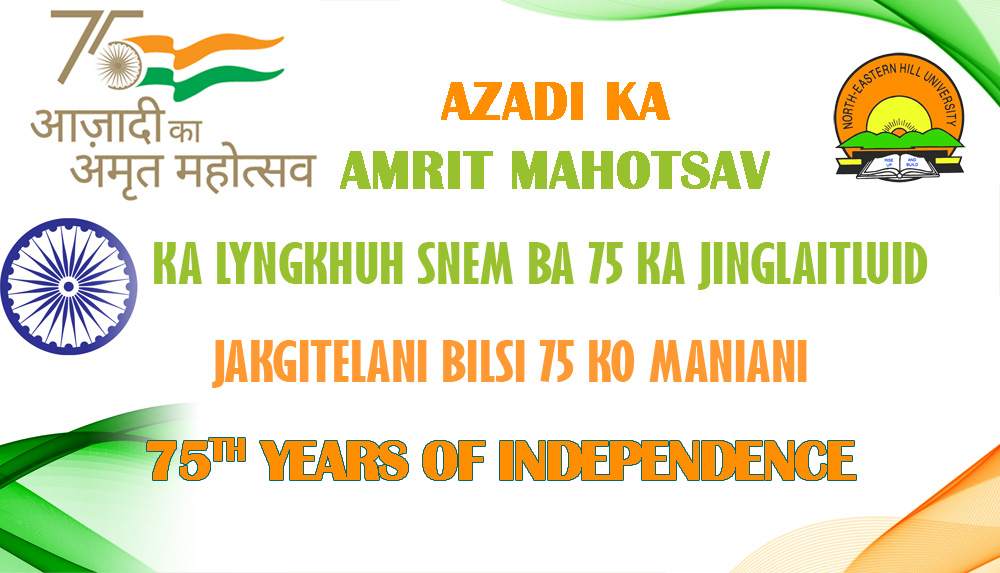 File No.1-09/Admn/Yoga Day/2019(Vol-III)					            3rd March 2023CircularThe Yoga Committee of the North-Eastern Hill University, Shillong is organising a lecture on Yoga & Health on the 9th of March 2023 at the VC’s Conference Hall at 3.00 pm to 4.30 pm.Above lecture will be delivered by Dr. Vijay Kumar, Principal In-charge, Professor & Head, Department of Swasthavritta & Yoga, North-Eastern Institute of Ayurveda & Homoeopathy (NEIAH), ShillongAll are cordially invited to participate.This is issued as per decision and direction of the University Level Yoga Committee (YLYC)	Sd/-									  (N. Das)									   Convener								University Level Yoga Committee								      NEHU, Shillong, Meghalaya